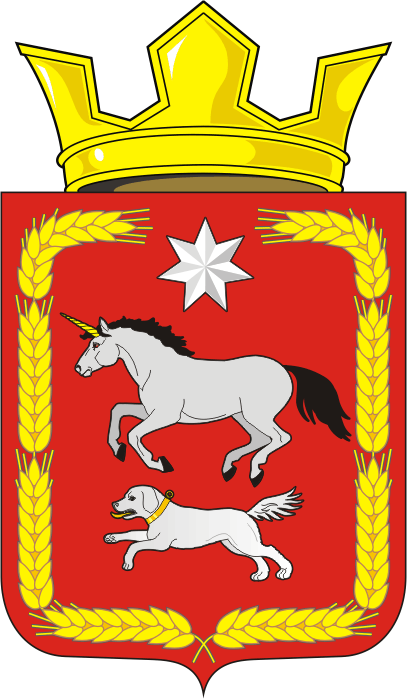 СОВЕТ ДЕПУТАТОВ муниципального образования КАИРОВСКИЙ СЕЛЬСОВЕТ саракташскОГО районА оренбургской областиТРЕТИЙ созывР Е Ш Е Н И Ешестнадцатого заседания Совета депутатовмуниципального образования Каировский сельсоветтретьего созыва29 июня 2017 года                        с. Каировка                                     № 82 Об организации труда и отдыха учащихся школ расположенных на    территории сельсовета летом 2017гВ целях своевременной и качественной подготовки и проведения летней оздоровительной кампании 2017 годаСовет депутатов Каировского сельсовета:РЕШИЛ:1. Директорам школ Логвиненко А.Н и Дёшиной И.Н , директорам СДК Анисимовой Л.В, Семёновой Ю.В осуществлять мероприятия по наиболее полному охвату детей и подростков организационными формами отдыха.2. Утвердить сроки работы «летних площадок» :-Екатериновская ООШ – с 22 июня по 31 августа.-Каировская ООШ – с 22 июня по 31 августа.3. Директорам школ Логвиненко А.Н и Дёшиной И.Н провести работу с педагогами, работающими с детьми по соблюдению техники безопасности, охраны здоровья и жизни детей.Глава муниципального образования Каировский сельсовет                          Председатель Совета депутатов                                                   О.М.КажаевРазослано: прокурору района, депутатам – 9, администрации района, руководителям учреждений.